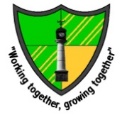 Professional Learning Plan2023/2024No. National Mission LinkPlanned ActivitySuccess CriteriaFunding SourceType of SpendCostInspirational leaders working collaboratively to raise standards.Access leadership programme to support Headship development: Governors will attend training events planned by EAS and / or participate in school level activity. Headteacher invests in further personal development linked to relevant career pathway – SIP PartnerHeadteacher development against the Professional Teaching and Leadership Standards (PTLS) Professional learning to raise the quality of our teachersNoneCost £0Developing a high-quality education profession.Leaders provide reviews to Governing BodyGovernors will be knowledgeable about the curriculum refinements and where they fit into school development plans.Professional learning to raise the quality of our teachersNoneCost £0Inspirational leaders working collaboratively to raise standards.DHT Access BG HT InductionDeputy Headteacher development against PTLS.Professional learning to raise the quality of our teachersNoneCost £0Developing a high-quality education profession.Inspirational leaders working collaboratively to raise standards.Embed and further develop whole school use of Topic JournalsDHT and Learning and Teaching lead MER of Topic Journals.Professional learning to raise the quality of our teachersNoneCost £0Developing a high-quality education profession.Inspirational leaders working collaboratively to raise standards.Attend regional SLO workshops to support the understanding of the framework. Complete the SLO snapshot tool and use the snapshot tool to shape school improvement strategies. All staff contribute to a review of SLO snapshot evaluation.Leaders use the outcome of the SLO snapshot to evaluate progress of the SDP 2023/2024 Target 2. Professional learning to raise the quality of our teachersNoneCost £0Excellence, Equity and WellbeingDeveloping a high-quality education profession.The ALN Lead will engage in all regional activity to support the embedding of the Code of Practice. The school will have engaged fully in all regional activity with the ALN Transformation plan. The governing body are fully informed about the changes. Parents are fully informed about the changes. Professional learning to raise the quality of our teachersNoneCost £0Developing a high-quality education profession.Maintain PL lead role within the school.The PL lead has time to carry out and disseminate their leadership role to include 2 INSET and 3 Twilight Sessions.Professional learning to raise the quality of our teachersNoneCost £0Developing a high-quality education profession.Inspirational leaders working collaboratively to raise standards.Further develop the role of AoLE leaders across the school.Access AoLE development opportunities from within the cluster and regionAccess opportunities for AoLE Leads to work collaboratively with leads from other schools.AoLE leaders to collaborate across the cluster at scheduled eventsAoLE leaders to collaborate across the cluster throughout the acadmic year using a HWB TeamAoLE leaders promote team learning and collaborationSystems are embedded within the school for the collection and exchange of knowledge and learningClear benchmarks of standards and development of learning and experiences in AoLE’sAll AoLE Leaders to review current procedures and provision and plan for improvement.All AoLE Leaders to track assessments, progress and standards through rigorous MER and Taith 360Professional learning to raise the quality of our teachersNoneCost £0Developing a high-quality education profession.Refine PL offer to meet school needDHT to lead all staff on use of google sites for pupil e-learning portfolios Transfer to AoLE digital PortfoliosProfessional learning to raise the quality of our teachersNoneCost £0Developing a high-quality education profession.Inspirational leaders working collaboratively to raise standards.Professional Learning Lead is released to attend cluster Professional Learning meetings and provide in school curriculum reform updates. All PL leads work collaboratively across cluster/s to drive professional learning and curriculum reform. The PL disseminates the resources and information to all staff and completes the arranged gap tasks. Professional learning to raise the quality of our teachersNoneCost £0Excellence, Equity and Wellbeing Wellbeing Lead attends regional workshops to support the ACE developments. The school works with the cluster to develop and implement the agreed cluster Wellbeing Strategy. All staff to be trained further in ACES Level 2.School improvement results in leadership, teaching, learning in participant / school in area of identified need.The cluster has a well-defined and understood strategy for Wellbeing that is implemented and reviewed for impact on a regular basis. The progress of vulnerable learners is tracked effectively and individual leaners make increased rates of progress from their starting points. RADYAttendance of pupils accessing wellbeing intervention has increasedReferrals made where appropriate (i.e. YISP).Professional learning to raise the quality of our teachersProfessional learning to raise the quality of our teachersNoneCost £0Developing a high-quality education profession.Improving teaching and learning: Access regional PL programmes; The Excellent Teacher Programme, OLEVI etc.Identified teachers to access Olevi’s Outstanding Teaching Programme plusIdentified Teaching Assistants (x2) to complete OTAP programmeProfessional learning to raise the quality of our teachersReleaseTraining / Development30 days of supply at £165 a day £4950Developing a high-quality education profession.Maintaining standards of training required for intervention with identified pupilsContinued registration, training and support for ELSA Lead (AH)Continued registration, training and support for THRIVE Leads (RP, CF)Continued registration, training and support for AR Leads (CM and RP).Professional learning to raise the quality of our teachersReleaseTraining / Development6 days of supply at £1980Developing a high-quality education professionOUCE salaried PGCE student allocated learning mentor and school co-ordinatorLearning Mentor (CM) and School Co-ordinator (HJ) allocated to salaried PGCE student.Learning Mentor and school co-ordinator to attend all required webinars to support salaried PGCE student.Professional learning to raise the quality of our teachersReleaseTraining / Development2 days of supply at £165 a day£330